2024 Air Force JROTC Open Drill Nationals 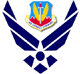 Armed Division - Flight Regulation CC Initials School Name:        Team Name:           Team ID: «Team_ID» Head Judge - #1*Forward March (ENTER): Enter the drill floor together in a military fashion, front/center the unit 3 paces from HJ to C/CMDR & 3 paces from c/CMDR to the unit. **15-Count Manual of Arms: consists of: right shoulder, left shoulder, (port), present, order arms. Movements are executed at the standard military cadence. ***Cadet Commander will VERBALLY report out and then command the unit to depart the drill floor in a precision military fashion (floor departure is unscored).  «SchoolName»    #12024 Air Force JROTC Open Drill Nationals Armed Division - Flight Regulation School Name: 		Team Name:   		Team ID: «Team_ID»Judge - #2A 5-second pause should be maintained after executing all  UPPERCASE COMMANDS *Forward March (ENTER): Enter the drill floor together in a military fashion, front/center the unit 3 paces from HJ to C/CMDR & 3 paces from c/CMDR to the unit. **15-Count Manual of Arms: consists of: right shoulder, left shoulder, (port), present, order arms. Movements are executed at the standard military cadence. ***Cadet Commander will VERBALLY report out and then command the unit to depart the drill floor in a precision military fashion (floor departure is unscored).  «SchoolName»   #22024 Air Force JROTC Open Drill NationalsArmed Division - Flight RegulationSchool Name:    Team Name:       Team ID: «Team_ID» Judge - #3A 5-second pause should be maintained after executing all  UPPERCASE COMMANDS*Forward March (ENTER): Enter the drill floor together in a military fashion, front/center the unit 3 paces from HJ to C/CMDR & 3 paces from c/CMDR to the unit. **15-Count Manual of Arms: consists of: right shoulder, left shoulder, (port), present, order arms. Movements are executed at the standard military cadence. ***Cadet Commander will VERBALLY report out and then command the unit to depart the drill floor in a precision military fashion (floor departure is unscored).  «SchoolName»    #32024 Air Force JROTC Open Drill NationalsArmed Division - Flight RegulationSchool Name:  Team Name:     Team ID: «Team_ID» Judge - #4A 5-second pause should be maintained after executing all  UPPERCASE COMMANDS*Forward March (ENTER): Enter the drill floor together in a military fashion, front/center the unit 3 paces from HJ to C/CMDR & 3 paces from c/CMDR to the unit. **15-Count Manual of Arms: consists of: right shoulder, left shoulder, (port), present, order arms. Movements are executed at the standard military cadence. ***Cadet Commander will VERBALLY report out and then command the unit to depart the drill floor in a precision military fashion (floor departure is unscored).   «SchoolName»    #4Total points = 45312345671234567  1. Forward March (ENTER)25. Port Arms  2. Inspection, Port, Order Arms26. Column Left March (Forward Mch)  3. Report In (VERBAL)27. Change Step March  4. Parade Rest 28. Mark Time March  5. Attention28a. Forward March  6.15-COUNT MANUAL ARMS**48121620242829. Column Left March (Forward Mch)  7. Count Off30. Right Shoulder Arms  8. Open Ranks30a.FLIGHT HALT  9. Close Ranks 31. Forward March10. Left Step March / Flight Halt 32. Column Left March (Forward Mch)11. Left Face33. Column 1/2 Left March12. Right Step March / FLIGHT HALT34. Column 1/2 Left March13. About Face35. Rear March 14. Right Shoulder Arms36. Rear March14a.Forward March36a.FLIGHT HALT15. Column Right March (Forward Mch)37. Forward March16. Column Right March (Forward Mch)38. Eyes Right17. Column Right March (Forward Mch)39. Ready Front18. Left Flank March40. Column Left March (Forward Mch)19. Right Flank March41. Left Shoulder Arms19a.FLIGHT HALT42. Column Left March (Forward Mch)20. Column Left March (Forward Mch)43. Left Flank March21. To the Rear, March44. Right Flank March22. To the Rear, March44a.FLIGHT HALT / Order Arms23. Close, March (Forward Mch)45. Left Face24. Extend, March (Forward Mch)46. Report Out (VERBAL)24a.FLIGHT HALT46a. Depart the Drill Floor ***Total points = 45312345671234567  1. Forward March (ENTER)25. Port Arms  2. Inspection, Port, Order Arms26. Column Left March (Forward Mch)  3. Report In (VERBAL)27. Change Step March  4. Parade Rest 28. Mark Time March  5. Attention28a. Forward March  6.15-COUNT MANUAL ARMS**48121620242829. Column Left March (Forward Mch)  7. Count Off30. Right Shoulder Arms  8. Open Ranks30a.FLIGHT HALT  9. Close Ranks 31. Forward March10. Left Step March / Flight Halt 32. Column Left March (Forward Mch)11. Left Face33. Column 1/2 Left March12. Right Step March / FLIGHT HALT34. Column 1/2 Left March13. About Face35. Rear March 14. Right Shoulder Arms36. Rear March14a.Forward March36a.FLIGHT HALT15. Column Right March (Forward Mch)37. Forward March16. Column Right March (Forward Mch)38. Eyes Right17. Column Right March (Forward Mch)39. Ready Front18. Left Flank March40. Column Left March (Forward Mch)19. Right Flank March41. Left Shoulder Arms19a.FLIGHT HALT42. Column Left March (Forward Mch)20. Column Left March (Forward Mch)43. Left Flank March21. To the Rear, March44. Right Flank March22. To the Rear, March44a.FLIGHT HALT / Order Arms23. Close, March (Forward Mch)45. Left Face24. Extend, March (Forward Mch)46. Report Out (VERBAL)24a.FLIGHT HALT46a. Depart the Drill Floor ***Total points = 45312345671234567  1. Forward March (ENTER)25. Port Arms  2. Inspection, Port, Order Arms26. Column Left March (Forward Mch)  3. Report In (VERBAL)27. Change Step March  4. Parade Rest 28. Mark Time March  5. Attention28a. Forward March  6.15-COUNT MANUAL ARMS**48121620242829. Column Left March (Forward Mch)  7. Count Off30. Right Shoulder Arms  8. Open Ranks30a.FLIGHT HALT  9. Close Ranks 31. Forward March10. Left Step March / Flight Halt 32. Column Left March (Forward Mch)11. Left Face33. Column 1/2 Left March12. Right Step March / FLIGHT HALT34. Column 1/2 Left March13. About Face35. Rear March 14. Right Shoulder Arms36. Rear March14a.Forward March36a.FLIGHT HALT15. Column Right March (Forward Mch)37. Forward March16. Column Right March (Forward Mch)38. Eyes Right17. Column Right March (Forward Mch)39. Ready Front18. Left Flank March40. Column Left March (Forward Mch)19. Right Flank March41. Left Shoulder Arms19a.FLIGHT HALT42. Column Left March (Forward Mch)20. Column Left March (Forward Mch)43. Left Flank March21. To the Rear, March44. Right Flank March22. To the Rear, March44a.FLIGHT HALT / Order Arms23. Close, March (Forward Mch)45. Left Face24. Extend, March (Forward Mch)46. Report Out (VERBAL)24a.FLIGHT HALT46a. Depart the Drill Floor ***Total points = 45312345671234567  1. Forward March (ENTER)25. Port Arms  2. Inspection, Port, Order Arms26. Column Left March (Forward Mch)  3. Report In (VERBAL)27. Change Step March  4. Parade Rest 28. Mark Time March  5. Attention28a. Forward March  6.15-COUNT MANUAL ARMS**48121620242829. Column Left March (Forward Mch)  7. Count Off30. Right Shoulder Arms  8. Open Ranks30a.FLIGHT HALT  9. Close Ranks 31. Forward March10. Left Step March / Flight Halt 32. Column Left March (Forward Mch)11. Left Face33. Column 1/2 Left March12. Right Step March / FLIGHT HALT34. Column 1/2 Left March13. About Face35. Rear March 14. Right Shoulder Arms36. Rear March14a.Forward March36a.FLIGHT HALT15. Column Right March (Forward Mch)37. Forward March16. Column Right March (Forward Mch)38. Eyes Right17. Column Right March (Forward Mch)39. Ready Front18. Left Flank March40. Column Left March (Forward Mch)19. Right Flank March41. Left Shoulder Arms19a.FLIGHT HALT42. Column Left March (Forward Mch)20. Column Left March (Forward Mch)43. Left Flank March21. To the Rear, March44. Right Flank March22. To the Rear, March44a.FLIGHT HALT / Order Arms23. Close, March (Forward Mch)45. Left Face24. Extend, March (Forward Mch)46. Report Out (VERBAL)24a.FLIGHT HALT46a. Depart the Drill Floor ***